               План – сетка            на летнюю смену «Академия спорта»2.06 День «Здравствуй друг»Знакомство ребят «Расскажи мне о себе» (анкетирование)Конкурс рисунков на асфальте «Олимпийский мир и Я»Мини-семинар «Основы безопасности»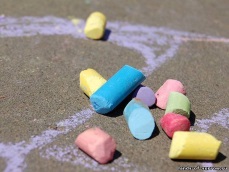 3.06 «День творчества» Выбор детского органа самоуправленияОформление атрибутики факультетаПодготовка к открытию смены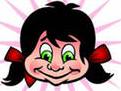 4.06Открытие смены «Здравствуй, лето!»Торжественная линейкаКонцерт «Визитная карточка»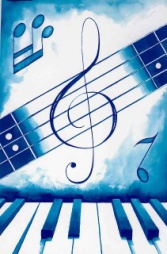 5.06 «Открытие малых олимпийских игр»Мини-семинар судействаПрезентация факультетов по видам спортаПоход в театр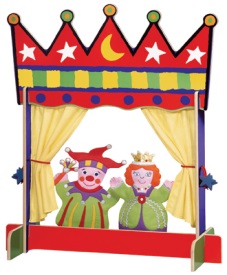 6.06 «День рекордов»Рекорды Академии спорта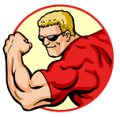 Фото-сессия «Как нам хорошо»9.06«День дружбы»Игра «Казаки-разбойники»Игры на свежем воздухе «Вместе мы сила»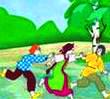 10.06 «День ПДД»Соревнования по ПДД «Безопасное колесо»Встреча с инспектором ГИБДД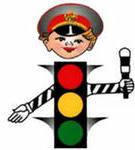 Беседы по профилактике правонарушений11.06 «День России»Турнир по настольному теннису «Мой веселый, звонкий мяч»Конкурс рисунков «Символика России»Экскурсия в музей «История родного города»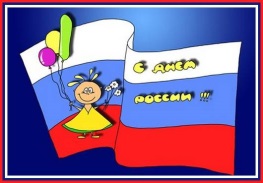 12.06 Праздничный день13.06Праздничный день16.06 «Зеленая аптечка»«В гостях у Доктора Айболита» (викторина)Большая игра «Найди клад»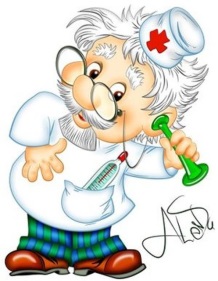 17.06«Олимпийские звезды»«Королева спорта» л/атлетическое многоборьеИгровая программа «Мульти-пульти»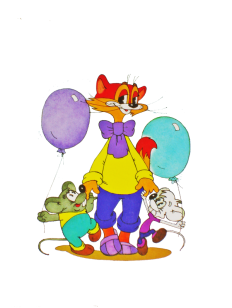 18.06   «Междуна-родный день друзей»Познавательная программа «Знатоки Олимпиады» (история Олимпийских игр)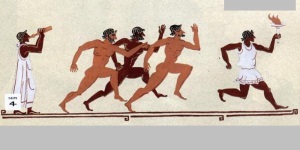 Игры народов Севера (к 70-летию ТО)19.06«День спорта»Праздник спорта «О, спорт, ты – жизнь» (беседа о спортсменах ТО)Шашечный турнир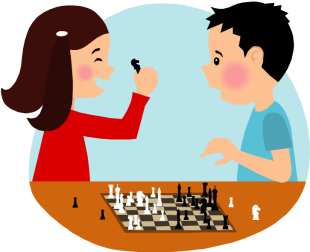 20.06«День памяти»КТД «Вахта памяти»Военно-спортивная игра «Зарница»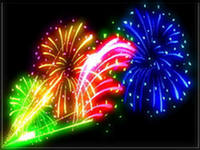 23.06«День сказок»«Что за прелесть эти сказки» (КВН)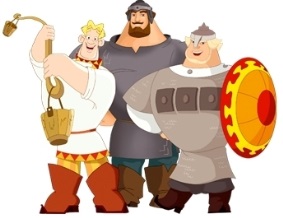 Турнир по волейболу к Дню города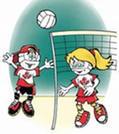 24.06«День Земли»Выставка букетов «Цветочный базар»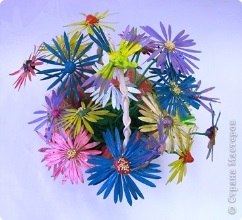 Игровая программа «Солнце, воздух и вода»Поход в кинотеатр25.06 «Закрытие малых Олимпийских игр»Подведение итогов и награждение победителей«Мы любим спорт» (показательный выступления) 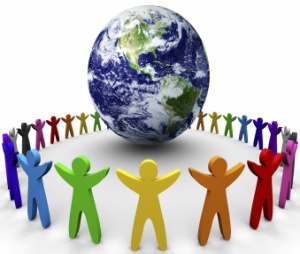 26. 06День закрытия сменыТоржественная линейка закрытия смены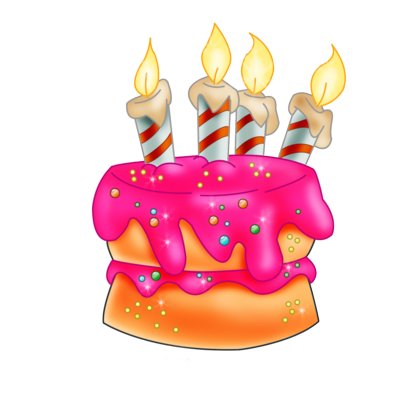 «Лагерь – это наша маленькая жизнь»Игра-путешествие «Интересные дни в лагере»27. 06«Операция – нас здесь не было»Трудовой десант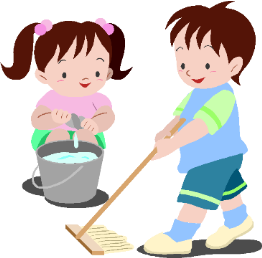 